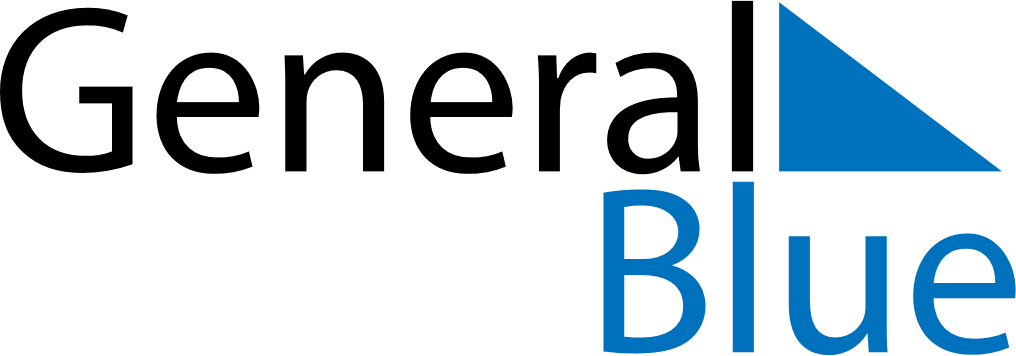 Weekly CalendarApril 4, 2021 - April 10, 2021Weekly CalendarApril 4, 2021 - April 10, 2021SundayApr 04SundayApr 04MondayApr 05TuesdayApr 06TuesdayApr 06WednesdayApr 07ThursdayApr 08ThursdayApr 08FridayApr 09SaturdayApr 10SaturdayApr 10My Notes